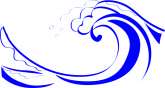 		      Pacific Beach Planning Group                                                  www.pbplanning.org             Wednesday, March 13, 2023: 6:30 PMMeeting at PB Taylor Library - Community Room4275 Cass Street, San Diego CA 92109Draft MinutesItem 1 - 6:35		Call to Order, Quorum Count - Marcella Bothwell, Scott Chipman, Gordon Froelich, Iain Richardson, John Terrell, Dave Schmidt, Greg Daunoras, Dave Schwab, Jason Legros, Charlie Nieto, Karl Rand (6:45), 11 present Missing: Paige Hernandez, Debbie Conca, Ryan Stack, Cisco Miller. Item 2 – 6:38	Non-Agenda Public Comments Issues not on the Agenda and within the jurisdiction of PBPG. Eve Anderson – importance of having representatives at the autonomous Special Events Committee. Next meeting will be elections. Two reps from PBPG are Scott and Debbie. Marsha Shaw – concerns over trash at the beach and flapping plastic on the roof of the Pacific View Inn for months. Recommended she contact code enforcement. Item 3 – 6:40	Current Agenda - Modifications and Approval Motion: Steve/Jason 10-0-1Item 4 – 6:45	February 13, 2023 Minutes - Modifications and Approval – Scott - Not available, will need to be reconstructed with help from John Terrell.Item 5 – 6:45   PBPG Chair’s Report 		NoneItem 6 - 6:50 	Elections Committee Chair, Steve Pruett and committee		Applicants names were presented. There are more open seats than candidates. Each applicant will be seated next month. Iain, Jason and John will be off the board next month.		New Names/Positions: Residential: Jim Hayes, Annie Kaftor, Gordon Froehlich, Francis Miller Business: Charlie NietoItem 7 – 7:00	Development Project Reviews  Chair, John Terell		No ProjectsItem 8 – 7:00	Streets & Sidewalks Subcommittee Chair, Greg Daunoras No meeting last month. Upcoming meeting (see below). Many streets/parking issues are being handled by the Parking Advisory Board.Item 9 – 7:05	Parking Advisory Board Report – Gordon, John, study being conducted of the parking meters, 15 min. Green curb approved at Oakmont facilityItem 10 - 7:07  	Capital Improvement Projects Committee Chair, Iain Richardson resigning next month. All information is on the website. Charlie N. may be willing to take over this position.Item 11 - 7:15  Community Planners Committee (CPC) Report (Informational)CPC Representative Scott Chipman – CPC focused on municipal code update and passed multiple language changes.Item 12 - 7:09	Presentation: Ad Hoc Committee PB Pathways Beautiful PB, Katie Matchett – Presented the map reviewing phase 1 (complete) and phase 2 hoping to be implemented soon. Ad hoc committee 4th Mondays, March 25th A discussion of the difference between Pathways and “slow streets” was had and it was indicated that the slow streets concept was for covid and not reviewed or approved by the planning group at any time. Specific meetings will be held regarding reviewing Diamond Street slow street. Collaboration was encouraged.Item 13 – 7:40	Government Representatives’ Reports  		Karla Tirado Serrano for Councilmenber LaCava; DeAnza Natural at Environment Committee tomorrow.		Emily Piatanesi for Mayor Gloria; Not present.		Celsey Taylor for Supervisor Lawson-Remer; Not present		Mariah Kallhoff for Assemblymember Boerner; Not present		Aurora Livingston for State Senator Blakespear; Budget deficit a concern		Cole Reed for State Senator Atkins Not presentItem 14 - 8:04  AdjournmentUpcoming Meetings:  March 27, 2024 (6:00 pm) - Streets & Sidewalks Subcommittee   April 5, 2024 (Noon) - Development Review SubcommitteeApril 1,2024 (6:00 pm) Capital Improvement Projects SubcommitteeApril 10, 2023 (6:30 pm) – PBPG General Meeting All  meetings will be held in the Community Room of the PB Library